Equal Opportunity Training Video              This video is an example of day to day discrimination felt by some seeking rental accommodation.  In this case, a former refugee is refused rental accommodation because of her race.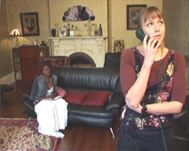 Key personalities in this scene are:                                                  Atong - Looking for rental accommodation
Sittina - Her friendTranscriptSittina: 	Hi Atong, how’s all your house hunting going?Atong:	Ok.Sittina:	Take a seat. Had a good day?Atong:	Not really, had a bad day.Sittina:	Why a bad day?Atong:	Oh, cause I didn’t get a unit.Sittina:	You didn’t get it? Well it was only advertised today, what happened?Atong:	I went to the office and he, he said, he looked at his computer and he told me that the place, the unit was already taken.Sittina:	Did he show you any other, like are you interested in any other places he’s got or….Atong:	No.Sittina:	Nothing?Atong:	Nothing.Sittina: 	That’s strange.Atong:	I know, I was surprised because I thought I could get the house.Sittina:	And that place was so good and it was so close.Atong:	Yeah, close to your house.Sittina:	You could come by more.Atong:	There’s nothing we can do about it though.Sittina:	I’m going to call the agent and see if it’s still available cos it’s not very likely that a unit advertised today is going to be gone today.Atong:	Don’t cause yourself problems.Sittina:	It’s not a problem to call him, I want you living down the street from me and if it’s available I want you living in it. Have you got his phone?Atong:	Yeah.Sittina:	It doesn’t sound right that it was advertised today and you go in first thing and he says no, no it’s taken.Atong:	I think he didn’t want to give me the place, mm.Sittina: 	Well let’s see if it’s still available.Sittina gets on the phoneSittina:	Oh hello, yes hi I’m just wondering about the unit in , in Woodville, advertised in today’s paper. Yes, is that still available? It is…End